КАРТА ДИСТАНЦИОННОГО ЗАНЯТИЯДата: 15 сентября 2020 г.Класс: 1Предмет: литературное чтениеУчитель: Ящук Н.В.Адрес обратной связи: тел: +79214526480 или эл. почта natalya-yashuk@mail.ru или https://vk.com/id5390391651. Инструкция для учащегося. Работаем с учебником «Азбука» (ч.1). 2. Тема: Гласные и согласные звуки. Слог - слияние.Цель: Знакомство с особенностями гласных и согласных звуков, обозначении их в схемах.3. Содержание заданий и рекомендации к занятию.1) Вспомните, с какими звуками познакомились на прошлом занятии? (Неречевые звуки: скрип, шорох, шелест. Речевые звуки: звуки, из которых состоят слова)Каждое слово состоит из звуков, которые стоят в строгом порядке. Какие звуки речи выделяют и какую особенность имеют, рассмотрим на этом занятии.2) Рассмотрите картинку в «Азбуке» на стр.14 – 15. Назовите предметы, которые вы видите. Какие звуки могут издавать эти предметы? (Например, кошка: «Мяу!», мальчик: «Ах!»)А какие предметы могут издавать эти звуки [а], [у], [о], [и], [ы], [э]? (Например, звук [а] произносят, когда укачивают малыша, [о] – когда что-то болит и т.д.)3) Произнесите звуки [а], [у], [о], [и], [ы], [э], понаблюдайте как работает речевой аппарат (губы, язык, губы, голос) при произнесении этих звуков. (Они произносятся легко, свободно, с помощью голоса, воздух во рту не встречает преграды, выходит свободно).Так произносятся гласные звуки.Постарайтесь запомнить стихотворение:А, О, У, Э, Ы, И.Звуки гласные мои.Их не трудно перечесть.Гласных звуков ровно шесть.Назовите слова, которые начинаются с гласных звуков. (Озеро, облако, ива, осы…)4) В слове ум первый звук [у] – гласный. Второй звук – [м]. Будет ли он гласным? (Нет.) Этот звук произносится с голосом, но воздух не выходит свободно, встречает преграду во рту – сомкнутые губы. Такие звуки называются согласными. Игра «Найди согласный звук». Среди слов утро, кино, фонарик, астра, игры, щенок, носорог найдите слова, которые начинаются на согласный звук.Назовите слова, которые начинаются с согласных звуков. (Песок, гуси, девочка, ворота и т.д.)5) Звуки в схеме слова будем обозначать так, как показано на стр. 15.Составим схему слова аист в тетради по чтению. (Можно приклеить маленькую картинку аиста и рядом схему слова). Порядок звукового разбора слова:- Произносим слово, считаем, сколько в нём звуков: [а], [и], [с], [т]. (4 звука)- Чертим прямоугольник длиной в столько клеток, сколько звуков в слове. (4 клетки) - Разделим прямоугольник на квадратики-клеточки, чтобы было видно, сколько звуков в слове. Произнесем слово по слогам и длинной чертой разделим на слоги. - Гласные звуки будем обозначать красным цветом. Ещё раз произносим слово, выделяя каждый звук и определяем на каком месте стоят гласные звуки. (1 и 2 звуки)- Закрасим первый и второй квадратик в схеме красным цветом.- Ещё раз произносим слово для определения ударения. (Какой звук произносим сильнее, громче, тот и ударный). Внимание: в ударном слоге ударение всегда ставим на гласные звук. В нашем слове первый гласный ударный, над ним ставим знак ударения (´).       ´6) На иллюстрации на стр. 15 рассмотрите, какое дерево склонилось над рекой? (Ива)В тетради выполните звуковую схему слова ива. - Произносим слово медленно, чтобы четко был слышен каждый звук. Считаем, сколько в слове звуков: [и], [в], [а]. (3 звука)- Чертим прямоугольник длиной в столько клеток, сколько звуков в слове. (3 клетки) - Произнесем слово по слогам и длинной чертой разделим на слоги. (2 слога).Сколько звуков в первом слоге? (1) Какой это звук? (Гласный [и], обозначим красным цветом). - Сколько звуков во втором слоге? (2). Какие это звуки? (Согласный [в] и гласный [а]). Эти два звука, гласный и согласный, сливаются при произношении. Слог –ва произносится на одном дыхании, два звука произносятся друг за другом, как бы сливаясь вместе. Такое звучание называется слиянием, например: ра, па, лу. Обозначать слияние согласного с гласным будем так: 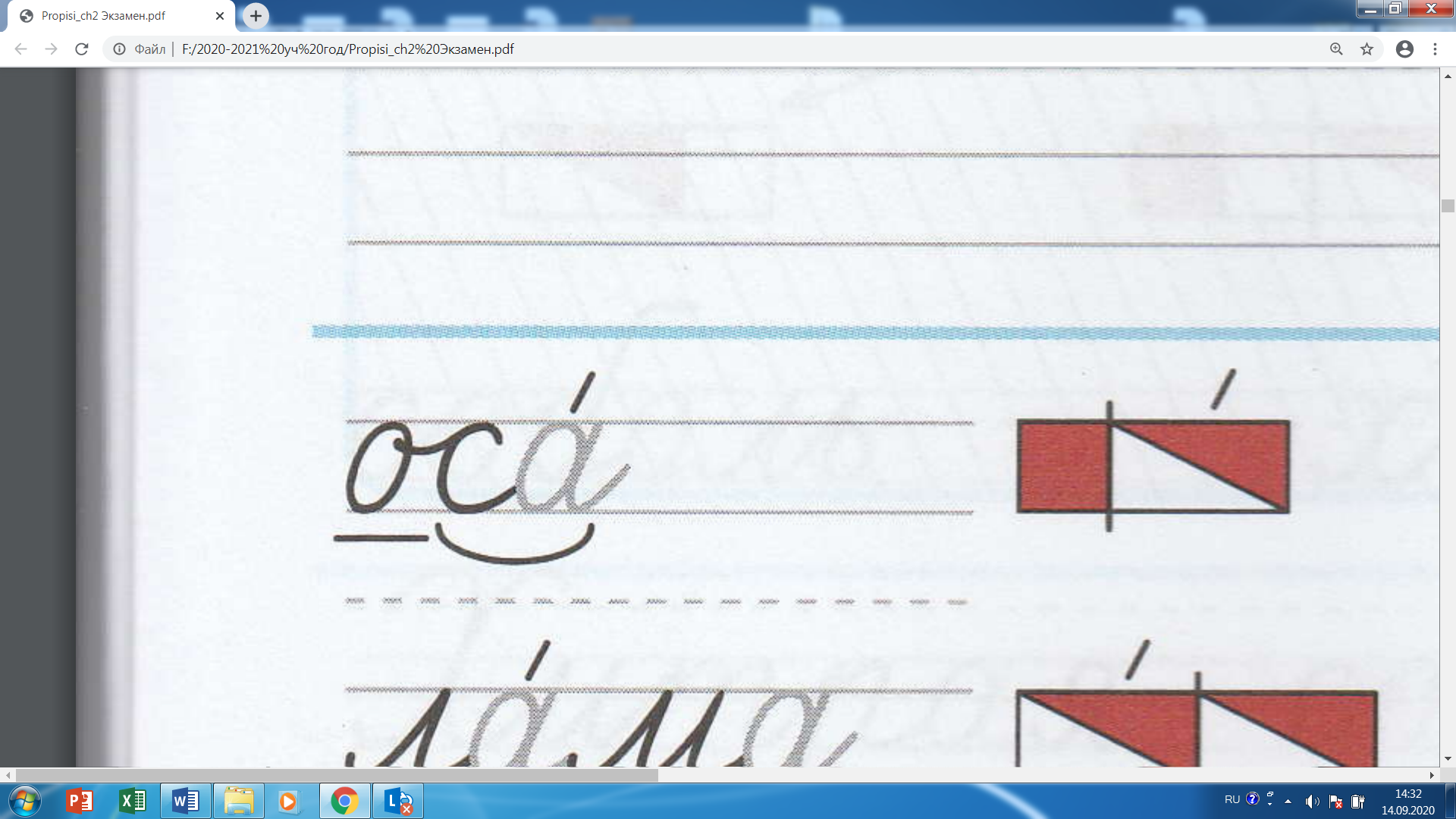 - Определяем ударный слог, ставим знак ударения над первым гласным.7) Соотнести рисунки и схемы на стр 15.